ZERO G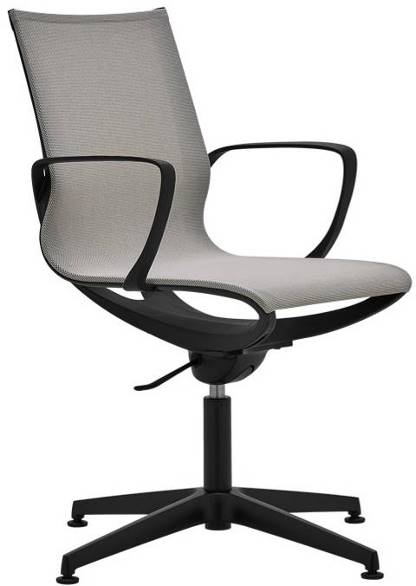 ZERO G 1354Kancelářská židle ZERO G je výjimečná svým vzdušným vzhledem. Konstrukce z lehkého plastu a síťované čalounění osvěží každou moderní i domácí kancelář.ZERO G 1354Výrobce: RIM CZ a. s.MechanikaVýškově nastavitelný mechanismus s možností mírného pohupování zajistí správnou polohu pro komfortní posezení. Možnost aretace.Opěradlo + sedák Plastový rám potažený síťovinou pro zajištění dobré cirkulace vzduchu.Integrované loketní opěrky.Materiál plastů polyamid.ČalouněníVýběr ze speciální tkaniny SHRINX.Složení 70 % polyester, 30 % polyamid.Odolnost proti oděru 170 000 Martindale. Odolnost proti žmolkování – skupina 4/5.Stálobarevnost – skupina 5/7.  Odolnost proti ohni Hořlavost – DIN EN 1021-1.PodnožČtyřramenný kovový kříž – provedení černý, bílý nebo leštěný Alu s nízkými kluzáky na tvrdou i měkkou podlahu a chromovou / černou plynovou pružinou.Plastové dílyProbarvené, černé nebo bílé (příplatek). To zajišťuje stálost barev i při hlubokých škrábancích a rýhách.Příplatkové provedeníBílé provedení plastůCertifikátVýrobek splňuje evropské rozměrové a bezpečnostní předpisy dle normy EN 1335.  Všechny materiály jsou od sebe snadno oddělitelné a tříditelné z důvodů recyklace.Židle splňuje nároky na snadné a intuitivní ovládání, údržbu a servis.Záruka5 let (viz Obchodní podmínky)Rozměry (mm)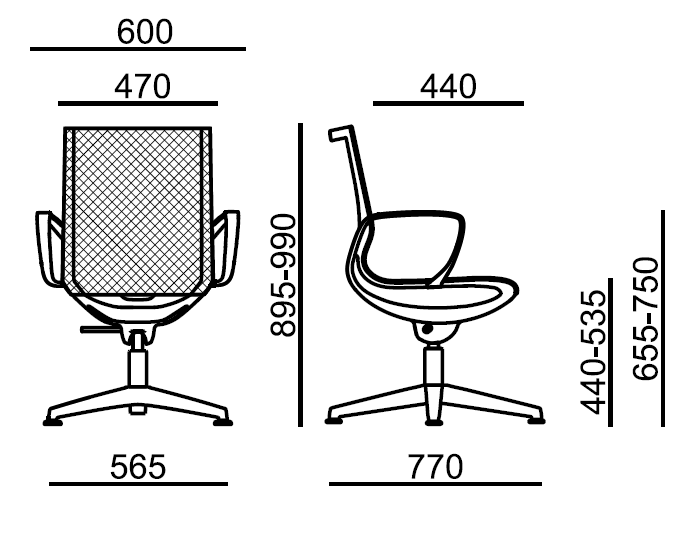 